Springfield Primary Academy						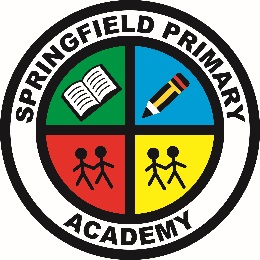 Springwood Crescent, Grimsby, N E Lincolnshire, DN33 3HG                                         Tel: 01472 230260 Email: office@springfieldacademy.netWebsite: www.springfieldprimaryacademy.netPrincipal: Mr A WillettCare, Collaboration, Challenge______________________________________________________________________________________________________ Booking Breakfast/After school club (mobile)Select Breakfast/After school care from left menu or press the 3 lines at top of pageChoose either Breakfast or After school careEnter amount of money you would like to add to your account for each.£4.25 per Breakfast club session£5.00 per After school care until 4.30pm session£7.00 per After school care until 5.30pm sessionClick pay and complete checkoutYou can now go back into Breakfast/After school care and book your required sessions by clicking on the required days.Please note After school club will default to 5.30pm sessions, if you require 4.30pm sessions, select 4.30pm tab, above the calendar (so it turns blue). Click to confirmFunds must be there before you can confirm your sessions. You must book your required sessions.Booking Breakfast/After school club (computer)On your dashboard, click on “Outstanding Payments~ – More buttonEnter amount of money you would like to add to your account for Breakfast / After school care.£4.25 per Breakfast club session£5.00 per After school care until 4.30pm session£7.00 per After school care until 5.30pm sessionClick pay and complete checkoutSelect Breakfast / After school care from the left side menu.Select your required sessions.Please note After school club will default to 5.30pm sessions, if you require 4.30pm sessions, select 4.30pm tab, above the calendar (so it turns blue). Click to confirmFunds must be there before you can confirm your sessions. You must book your required sessions.